ANALISIS STRATEGI PEMASARAN PT. APROTECH DALAM UPAYA MENCAPAI TUJUAN PEMASARAN PERUSAHAAN JASA KONSTRUKSI TELEKOMUNIKASI ARTIKEL JURNALUntuk Memenuhi Salah Satu Syarat Ujian Sidang Guna Memperoleh Gelar Magister Manajemen Pada Program Studi Magister Manajemen Konsentrasi Manajemen PemasaranOLEH :Yulia Rizka148020091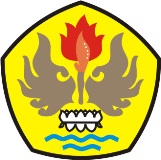 PROGRAM MAGISTER MANAJEMEN PASCASARJANA UNIVERSITAS PASUNDANBANDUNG2016